Maringá, 23 de março de 2023. __________________________________Assinatura do Candidato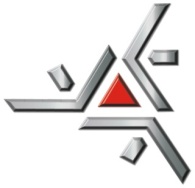 Universidade Estadual de MaringáDepartamento de FarmáciaPrograma de Pós-Graduação em Assistência Farmacêutica - PROFAR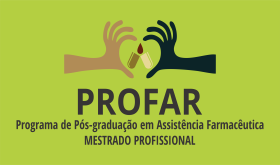 FotoFORMULÁRIO DE INSCRIÇÃO DE ALUNO REGULARIDENTIFICAÇÃO DO CANDIDATOIDENTIFICAÇÃO DO CANDIDATOIDENTIFICAÇÃO DO CANDIDATOIDENTIFICAÇÃO DO CANDIDATOIDENTIFICAÇÃO DO CANDIDATOIDENTIFICAÇÃO DO CANDIDATOIDENTIFICAÇÃO DO CANDIDATOIDENTIFICAÇÃO DO CANDIDATOIDENTIFICAÇÃO DO CANDIDATOIDENTIFICAÇÃO DO CANDIDATOIDENTIFICAÇÃO DO CANDIDATOIDENTIFICAÇÃO DO CANDIDATOIDENTIFICAÇÃO DO CANDIDATOIDENTIFICAÇÃO DO CANDIDATOIDENTIFICAÇÃO DO CANDIDATOIDENTIFICAÇÃO DO CANDIDATONome Completo: Nome Completo: Nome Completo: Nome Completo: Nome Completo: Nome Completo: Nome Completo: Nome Completo: Nome Completo: Nome Completo: Nome Completo: Nome Completo: Nome Completo: Nome Completo: Nome Completo: Nome Completo: CPF: CPF: RG: RG: RG: RG: Órgão Emissor: Órgão Emissor: Órgão Emissor: Órgão Emissor: Órgão Emissor: UF: UF: Emissão: Emissão: Emissão: Título de Eleitor: Título de Eleitor: Título de Eleitor: Título de Eleitor: Título de Eleitor: Zona:Zona:Seção:Seção:Seção:Reservista:Reservista:Reservista:Reservista:Reservista:Reservista:Data de Nascimento:Naturalidade/Nacionalidade:Naturalidade/Nacionalidade:Naturalidade/Nacionalidade:Naturalidade/Nacionalidade:Naturalidade/Nacionalidade:Naturalidade/Nacionalidade:Estado Civil: Estado Civil: Estado Civil: Estado Civil: Estado Civil: Sexo: M (    )    F (    ) Sexo: M (    )    F (    ) Sexo: M (    )    F (    ) Sexo: M (    )    F (    ) ENDEREÇO RESIDENCIALENDEREÇO RESIDENCIALENDEREÇO RESIDENCIALENDEREÇO RESIDENCIALENDEREÇO RESIDENCIALENDEREÇO RESIDENCIALENDEREÇO RESIDENCIALENDEREÇO RESIDENCIALENDEREÇO RESIDENCIALENDEREÇO RESIDENCIALENDEREÇO RESIDENCIALENDEREÇO RESIDENCIALENDEREÇO RESIDENCIALENDEREÇO RESIDENCIALENDEREÇO RESIDENCIALENDEREÇO RESIDENCIAL(Rua, Av.): (Rua, Av.): (Rua, Av.): (Rua, Av.): (Rua, Av.): (Rua, Av.): (Rua, Av.): (Rua, Av.): (Rua, Av.): (Rua, Av.): (Rua, Av.): (Rua, Av.): (Rua, Av.): (Rua, Av.): Número: Número: Bairro: Bairro: Bairro: Bairro: CEP: CEP: CEP: CEP: Cidade: Cidade: Cidade: Cidade: Cidade: Cidade: Cidade: UF: Telefone:Telefone:Telefone:Celular:Celular:Celular:Celular:Celular:Celular:E-mail:E-mail:E-mail:E-mail:E-mail:E-mail:E-mail:GRADUAÇÃOGRADUAÇÃOGRADUAÇÃOCurso: Curso: Curso: IES: IES: Ano de Conclusão: MAIOR TITULAÇÃOMAIOR TITULAÇÃOMAIOR TITULAÇÃOEspecialização   (     )Mestrado   (     )Doutorado   (     )Curso: Curso: Curso: IES: IES: Ano de Conclusão: DISCIPLINAS SOLICITADASCódigo:DFA4023Disciplina:Ética Aplicada a Prática Farmacêutica, Bioética e BiodireitoProfessor da disciplina:Professor da disciplina:Professor da disciplina:Professor da disciplina:Código:DFA4024Disciplina:Atenção FarmacêuticaProfessor da disciplina:Professor da disciplina:Professor da disciplina:Professor da disciplina:Código:DFA4025Disciplina:Organização da Assistência FarmacêuticaProfessor da disciplina:Professor da disciplina:Professor da disciplina:Professor da disciplina:Código:DFA4026Disciplina:Políticas de SaúdeProfessor da disciplina:Professor da disciplina:Professor da disciplina:Professor da disciplina:Código:DFA4027Disciplina:FarmacoepidemiologiaProfessor da disciplina:Professor da disciplina:Professor da disciplina:Professor da disciplina:Código:DFA4028Disciplina:Iniciação à PesquisaProfessor da disciplina:Professor da disciplina:Professor da disciplina:Professor da disciplina:Código:DFA4029Disciplina:Atividades Práticas Programadas na Área de Atuação ProfissionalProfessor da disciplina:Professor da disciplina:Professor da disciplina:Professor da disciplina:Código:DFA4036Disciplina:BioestatísticaProfessor da disciplina:Professor da disciplina:Professor da disciplina:Professor da disciplina: